Publicado en Madrid el 02/12/2022 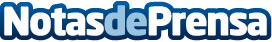 Ratifican que la osteopatía es un procedimiento propio de la Fisioterapia y solo podrá ser ejercida por profesionales sanitariosEn la sentencia 3993/2021 del 3-11-2021 se establece que las actividades de osteopatía, quiropraxia y quiromasaje son propias de los fisioterapeutas y deben de ser realizadas en un establecimiento sanitarioDatos de contacto:Vera Carballido911269888Nota de prensa publicada en: https://www.notasdeprensa.es/ratifican-que-la-osteopatia-es-un_1 Categorias: Medicina Derecho Fisioterapia http://www.notasdeprensa.es